COUNTY OF ALAMEDAQuestions & AnswerstoRFP No. 901893forCountywide Security Guard ServicesNetworking/Bidders Conference held on April 16, 2020Alameda County is committed to reducing environmental impacts across our entire supply chain. 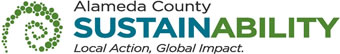 If printing this document, please print only what you need, print double-sided, and use recycled-content paper.Responses to Questions from the Bidders Conferences and Written QuestionsWill the County confirm all unit cost boxes in the Bid Form (except for the blacked out one) are to be filled out, even for the ones labeled “information purposes only”.Yes, all boxes in the Bid Form are to be filled out.Will the awarded contractor take over the existing security guards (unless there are performance issues or background check issues)? Will the awarded contractor have the right of first refusal in this case? The County does not require the awarded contractor to take over the existing security guards within the County.Will the County provide the current wages and benefits the employees are receiving?The County does not monitor the benefits the Contractor offers its employees.If a bidder is not a SLEB (Small Local Emerging Business), can it subcontract 20% of the contract to a SLEB to qualify for an award, per the SLEB guideline (b) found on the website? This is not an option on Bidder Acceptance document #8.Yes—non-certified SLEBs are required to subcontract 20% of the contract for bids to be considered and to qualify for an award. This information shall be provided on the SLEB Partnering Information Sheet of Exhibit A – Response Packet. The Bidder Acceptance Page is for the prime vendor information on their status, whether non-local, local but not certified, and certified SLEB.Are the Account Manager mentioned in Section Q. and Qualified Manager on Section D.10.a the same position?The County prefers that one person take over both rolls mentioned.Is the bidder to include the cost of Account Manager and the support staff into the hourly billable rate?The County expects to pay an hourly billable rate that is all inclusive of the costs of providing security guard services as required on this RFP.What positions are considered Key Personnel under Table of Key Personnel in accordance with the RFP? Key Personnel to be listed should be the persons to be involved in the provision of services laid out on this RFP (Account Management, Transitions, Trainings, dispatchers, etc). Bidders are not expected to list out the security guard names to be assigned to each location.Are bidders required to provide all 10 references?Yes. Bidders are required to provide all 10 references as requested.There are 22 locations listed in the Exhibit B Site Specific Requirements but there are 31 locations listed on the page 6 of the RFP. Can the County confirm which is correct?Exhibit B – Site Specific Requirements is for information purposes only, giving bidders a general sense of the County’s requirements on some of its sites. Page 6 of the RFP has a more complete list but the County reserves the right to add additional locations and/or request “services as needed” at alternate locations to the contract. The awarded Contractor shall service the additional locations at the same rate as contracted for the above locations. The County also reserves the right to delete or remove any locations(s) from the contract. The total hours on the Exhibit B are 47,155 hours annually. The Bid Form shows 44,815 hours. Can the County confirm which is correct?Exhibit B – Site Specific Requirements is for information purposes only, giving bidders a general sense of the County’s requirements on some of its sites. Quantities listed are estimates and are not to be construed as a commitment. No minimum or maximum is guaranteed or implied.The cities included in the contract have different minimum wages. Do you expect us to use a melded rate for the Bid Form?The County expects to pay its Awarded Vendor a standard hourly rate for services to be provided in all locations. Bidders may use a melded rate to accommodate the differing minimum wages among County locations.What is the address of Alameda County Social Services Assessment Center?22225 Foothill Blvd. Hayward, CA 94541.How many total hours annually has been supported at all sites?The County has utilized 44,815 hours of security guard services in the past. This is not to be construed as a commitment. No minimum or maximum is guaranteed or implied.Does any location require armed officers? This Contract is exclusively for unarmed security officers.Does any location require metal detector training and monitoring? There currently are no locations that require metal detector training and monitoring but the County reserves the right to include this should needs change in the future.Which locations have roving patrol requirements and what type of equipment will be needed (i.e. vehicles, golf cart, bikes)?Locations include, but are not limited to, AlcoPark, Administration Building (1225 Fallon St), Veterans Buildings, Arena Center, Broadway Complex, As-Needed Locations/Services may be required.How many locations require lock out service and what are the lock out hours per location?Locations that currently require lock out services are:2000 San Pablo Ave, OaklandALCOPark, Hayward7th & Jefferson, OaklandAmador Garage, HaywardFor non-medical locations, will there be any additional training beyond Bureau of Security and Investigative Services (BSIS) requirements? Section C. 2. b. states:Every Security Guard assigned to this contract must meet all California requirements and be registered by the California Department of Consumer Affairs, Bureau of Security and Investigative Services (BSIS).  Security Guards must possess a valid and current BSIS security guard registration card on his or her person while on duty.  What is the historical contract value?The contract amount to date, as approved by the Board of Supervisors, is $5,652,877.How many security guards are in place right now?Please see Exhibit B of the RFP. Will the County allow the awarded contractor to adjust hourly rates when the cities/counties/states increase the minimum wage or other labor-related rules? All pricing as quoted will remain firm for the term of any contract that may be awarded as a result of this RFP. Please see Section M. PRICING of the RFP for more details.Would the County waive the requirement for the Qualified Manager to be licensed as a private patrol operator?Please see Addendum No. 1.Can the County release the current operational hours of the service per location?Please see Exhibit B of the RFP.If a bidder does not find SLEB certified firms to subcontract the required 20% on the project, can good faith effort supplement the requirement?It is a requirement that 20% must be subcontracted to certified SLEBs. If firms are not able to fulfill the requirement, they may take an exception, however, the County is not obligated to accept the bid and may be subject to disqualification. Non-direct service SLEB subcontractors are acceptable.Who is incumbent? The incumbent is First Alarm Security & Patrol Inc. Are vehicles required?Yes.  Roving patrol guards in vehicles, bikes, and/or on foot are required for designated locations throughout the County.  Roving patrol guards shall patrol the County facilities to deter crime, vandalism, theft, and spot incidents as, or even before, they occur for reporting to Facility managers, the 9-1-1 operator, and local authorities. Please see Section D. 10. e. of the RFP for more details.Is there a minimum pay rate required/preferred for regular officers and supervisors or will it be at our discretion as long as it is based on state/federal minimums?Federal and State Minimum Wage Laws apply. The County is not imposing any additional requirements regarding wages.Will the County clarify the requirement of Lock Out Service Calls for Parking Structures?The Lock Out Service Calls will be for after-hours only. Garages close at 7PM on Monday-Friday and are closed on weekends.Will this contract be a SLEB-only contract?No. This is not a SLEB-only contract.What happens if minimum wage goes up during 3 year contract term?Section M. PRICING, Nos. 1 and 3 state:All pricing as quoted will remain firm for the term of any contract that may be awarded as a result of this RFP.Any price increases or decreases for subsequent contract terms may be negotiated between Contractor and County only after completion of the initial term.Will the awarded bidder be required to pay the current Security Officers their current rate of pay?The County prefers that current security officers maintain their current rate of pay.Are radio equipment required and if so, what type?Yes, communication equipment is required but the type used is under the Contractors discretion.Does the contract have a vacation pay or Paid Days Off (PDO) policy for the Security Officers?The awarded contractor should follow their own policy on what type of benefits (vacation pay/paid days off, etc)  they are providing with their employees.  Please refer to Section D. 11. Holidays of the RFP states:With the exception of the Registrar of Voters facilities, which requires Security guard services on all holidays, Contractor is not responsible for providing security guard services for other County facilities on the following designated holidays unless otherwise notified and requested by the County: ChristmasNew Year’s Day Martin Luther King Jr.’s BirthdayLincoln’s BirthdayWashington’s BirthdayMemorial DayIndependence DayLabor DayVeteran’s DayThanksgiving (Thursday & Friday)Is there an officer retention requirement? If so, how long is it (i.e. 90 days 180 days)?There is no retention requirement as part of the transition.Is the incumbent using Deggy or another electronic guard tour tracking mechanism? Will the Awarded Contractor required to continue with the same method?The Awarded Contractor has the discretion as to what electronic guard tour tracking mechanism to use. Is the budget an annual budget or contract budget?This will be a contract with a ‘not to exceed’ contract amount.Will officers that work locations such as Child Support Services have to undergo background checks with the State?Section C. 2. c. of the RFP under BIDDER STAFF Minimum Requirements states:All Security Guards assigned to this contract must pass and maintain a criminal background check.  It is the Contractor’s responsibility to conduct a thorough criminal background check on all security guards assigned to County facilities to ensure that guard has and maintains a satisfactory background.Will the County identify specific training requirements for its sites?The County will provide specific training requirements and post orders as part of the transition period and as needs change.Will the awarded contractor be given the opportunity to train non-carry over officers before they start on the job?Section D. SPECIFIC REQUIREMENTS 5. of the RFP states:Contractor must implement a two (2) to four (4) week transition period. Contractor shall work with County managers to learn standard operating procedures, as well as Incumbent Security Guard Provider (if applicable) to provide smooth transition between providers all the while providing the required security services in County locations.Are CPR and First Aid Certificates required?CPR and First Aid Certificates are currently required by the Behavioral Health Sites. Please see D. 10. j. (1).Required Training Specific to Behavioral Health SitesContractor shall ensure all guards assigned to Behavior Health Facilities possess the following certifications in addition to those listed above:  Certificate in Management of Assaultive Behavior (MAB); and CPR and first Aid. If a bidder has an office local to the Alameda county but is not categorized as a small business, do they have subcontract with a certified SLEB to be considered for award? If the Prime bidder is not a certified SLEB, regardless of their office location or place of business, they must still subcontract with a certified SLEB.Are there specific uniform and head gear preferences?Guidelines are listed on Section D. 10. k. Uniforms of the RFP and is stated as follows: Security guards shall be dressed in appropriate uniforms at all times.  Uniforms shall comply with the “name and patch” requirements mandated by the State of California Department of Consumer Affairs for security guards.  Uniforms, provided by the Contractor, shall be suit-like and include a jacket.  Uniforms shall be clean, neat, pressed, and lint free at all times.  Shirts shall be tucked in at all times. Uniform shall include dress or leather-like shoes.  NO tennis or athletic shoes shall be permitted.  Shoes shall be clean, in good condition and color, and coordinate with Contractor uniform.  Security guards shall be easily identifiable as non-County employees at all times.  Security guards shall wear a company nametag or name patch securely fastened to uniform that can be seen at a minimum of three (3) feet away.Security guards shall not carry handguns, batons, mace, or handcuffs.High visibility uniforms, vests, or jacket shall be worn by Security guards assigned to foot patrol County parking facilities. At no time shall a security guard be on Post without a proper uniform.  Any security guard arriving to post out of uniform shall be immediately dismissed.  Any security guard dismissed from the County facility for violating this requirement shall not return until clothed in a proper uniform.Security Agencies shall maintain an internal self-correcting mechanism to minimize dereliction of duty by the Security guard(s).Is it mandatory to have Small Local Emerging Business (SLEB) subcontractor?The County requires that the SLEB requirement be met through this RFP.Section D.10.a states that the contract’s Qualified Manager “must be a licensed Private Patrol Operator Qualified Manager with a current license issued by the California Department of Consumer Affairs, and BSIS.”Is the County of Alameda willing to modify this requirement to either a Private Patrol Operator or a Qualified Manager?If not, would the proposed Qualified Manager be able to start the qualification process upon contract award?Please see Addendum No. 1.Section D 10.e states that roving patrol guards in vehicles, bikes, and/or on foot are required for designated locations throughout the County.  Roving patrol guards shall patrol the County facilities to deter crime, vandalism, theft, and spot incidents as, or even before, they occur for reporting to Facility managers, the 9-1-1 operator, and local authorities.Will the County provide the facilities and their specific posts along with the days that are staffed and the hours for roving patrol guards?The County will provide this information upon award via Post Orders per location.Section D 10.e states that roving patrol guards in vehicles, bikes, and/or on foot are required for designated locations throughout the County.  Roving patrol guards shall patrol the County facilities to deter crime, vandalism, theft, and spot incidents as, or even before, they occur for reporting to Facility managers, the 9-1-1 operator, and local authorities.Will the County provide the number and type of vehicles used by the roving patrol guards?The contractor has to determine on how many and what type of vehicle they have to use by their roving patrol guards.Section K.2. states that by mutual agreement, any contract which may be awarded pursuant to this RFP, may be extended for an additional two-year term at agreed prices with all other terms and conditions remaining the same.Will the awarded contractor will be able to modify the billing rates during the base life of the contract term?Please see A30.Are the incumbent’s current security guards stationed in County locations ‘grandfathered’ with regards to the background screening, drug screening, and training requirements?Each security guard must meet background check, drug testing, and training requirements in order to provide services.Total hours are different than the Sum of the estimated individual site hours and the difference is approx. 2,200 more hours on the sum of the individual sites. Which amount are we to use to determine the rate we will quote?Please see A13.Is a Criminal Background Check still required if an officer has an active unblemished Guard Card? Yes. How many Radios/Cell Phones are required per site?There is no requirement as to the required number of devices as long as the security requirements of the RFP are met.Who is the incumbent’s SLEB Subcontractor?A1 Protective Services, Inc.What are the wages and benefits on the current contract?Please see A3.Which sites require the Management of Assaultive Behavior?This is a requirement to Behavioral Health Sites.Can a bidder bid both as a Prime and then as a SLEB Subcontractor for another company?Yes, a bidder is be able to bid as a prime and as a SLEB subcontractor for another bidder unless the RFP states otherwise. Is the Key Personnel requirement only applicable to guards or does it include office staff such as dispatchers, managers and supervisors plus clerical positions?Please see A7.VENDOR LISTRFP No. 901893 – Countywide Security Guard ServicesThis RFP Attendees List is being issued to all vendors on the Vendor Bid List; the following revised vendor list includes contact information for each vendor attendee at the Networking/Bidders Conference.This County of Alameda, General Services Agency (GSA), RFP Questions & Answers (Q&A) has been electronically issued to potential bidders via e-mail.  E-mail addresses used are those in the County’s Small Local Emerging Business (SLEB) Vendor Database or from other sources.  If you have registered or are certified as a SLEB, please ensure that the complete and accurate e-mail address is noted and kept updated in the SLEB Vendor Database.  This RFP Q&A will also be posted on the GSA Contracting Opportunities website located at http://acgov.org/gsa_app/gsa/purchasing/bid_content/contractopportunities.jspRFP No. 901893 - Countywide Security Guard ServicesRFP No. 901893 - Countywide Security Guard ServicesRFP No. 901893 - Countywide Security Guard ServicesRFP No. 901893 - Countywide Security Guard ServicesRFP No. 901893 - Countywide Security Guard ServicesRFP No. 901893 - Countywide Security Guard ServicesRFP No. 901893 - Countywide Security Guard ServicesBusiness NameContact NameContact PhoneAddressCitySTEmailA1 Protective Services Inc.Paula Jones(510) 639-77158130 Baldwin Street, Suite 122OaklandCAploann@aol.comA1 Protective Services Inc.Ms. Smith(510) 639-77158130 Baldwin Street, Suite 122OaklandCAa_1bookkeeper@a1protectiveservices.comABC Security Service Inc.Ana Chretien(510) 436-06661840 EmbarcaderoOaklandCAana@abcsecurityservice.comABC Security Service Inc.Ray Thrower(800) 872-16661840 EmbarcaderoOaklandCAray@abcsecurityservice.comABC Security Service Inc.Isaac DelaFuente(510) 485-34541840 EmbarcaderoOaklandCAissac@abcsecurityservice.comAdmiral Security Services, Inc.Mohamed Ahmed(888) 471-11282151 Salvio St., Suite 260ConcordCAmohamed@admiralss.comAllied UniversalAllison Lukanich(916) 943-5228100 Hegenberger Rd., Ste 130OaklandCAAllison.lukanich@aus.comAllied UniversalGreg Feldman(510) 562-7606100 Hegenberger Rd., Ste 130OaklandCAGreg.feldman@aus.comAmerican Guard Services, Inc.Nicole Salisbury(424) 213-40921299 E Artesia Blvd., Ste. 200CarsonCAmarketing@americanguardservices.comAmerican Guard Services, Inc. Nagah AbdelshahidNAbdelshahid@americanguardservices.comAni Private Security & PatrolK. Animasnaun(510) 652-68334122 BroadwayOaklandCAsegun@anisecurity.netANI PRIVATE SECURITY & PATROL INC.Charles Jolivet(510) 652-68334122 Broadway StreetOaklandCAcharlesj@anisecurity.netBlack Bear Security ServicesMoura Borisova(415) 647-52002016 Oakdale Ave.S.F.CAmsmoura@blackbearsecurity.comCanty Security & InvestigationsToney Canty(831) 634-0500351 Tres Pinos Rd., Ste. C-2HollisterCAtcanty@cantysecurity.comCEED Security Services, Inc. Ed Ihenacho(310) 628-111512813 South Avalon Blvd.Los AngelesCAed@ceedsecurity.comCity National Security Services, Inc.Chiraz Kelly(310) 641-66666151 W Century Blvd.Los AngelesCAChiraz.z@citynationalsecurity.comComprehensive SecurityOmar Choudhry(916) 683-360510535 E Stockton Blvd., Ste AElk GroveCAomar@comprehensivesecurity.netComprehensive Security SrvsSteve Faryabi (510) 792-444437485 Fremont Blvd., Ste. C-AFremontCAbashircss@aol.comCougar Pacfic & AssociatesGianni LaRosa(415) 328-1241P.O. Box 748KentfieldCAglarosa@cougarpacific.comCreative Security Company Inc. Brian Wall(408) 512-5260150 S. Autumn St. San JoseCAbwall@creativesecurity.comCypress Security, LLCNils Welin(415) 240-4495  452 Tehama St.S.F.CAnwelin@cypress-security.comCypress Security, LLC.Nils Welin(415) 935-2798250 Frank Ogawa Plaza, Suite 1BOaklandCAnwelin@cypress-security.comDWB Protective ServicesDean Broussard(916) 344-9002P.O. Box 1431North HighlandsCA dbroussard@dwbsecurity.comFirst Alarm Security & PatrolTeresa H. Larkin(831) 685-11101111 Estates Dr., 2nd Fl. AptosCAtlarkin@firstalarm.comFirst Security ServicesRich Fratus(510) 410-91751801 Oakland Blvd. #315Walnut CreekCArfratus@firstsecurityservices.comFisher Executive ProtectionAntoine Fisher(510) 451-34742135 Broadway St.OaklandCAafisher519@aol.comG4S Secure Solutions USAMichael Grover(925) 984-7797   4200 Wackenhut Dr.Palm Beach   FLMichael.grover@usa.g4s.comGuardsmark, GPRobert T. Jensen(925) 998-7774 100 Hegenberger Rd., Ste. 130 OaklandCAJensenRobertT@guardsmark.comHC Solutions, Inc.Rich Casuga(650) 889-6188917 California DriveBurlingameCAHanleychan8a@gmail.comHC Solutions, Inc.Joseph Otayde(650) 889-6186917 California DriveBurlingameCAjoe@procureus.comIntegral Protection Inc.Joel Feder(510) 633-1664675 Hegenberger Road, Suite 249OaklandCAjoefeder@integralprotection.comInternational Protection & InvAlema Raheen(510) 792-444437485 Fremont Boulevard, Suite CFremontCAipiworld@usa.comInternational Protection & Investigation Steve Faryabi (510) 792-444437485 Fremont Blvd., Ste. C-AFremontCAipi@usa.comNational Security IndustriesMichael Gerami(408) 371-65052081 Curtner Ave. San JoseCAinfo@nationalsecurityind.comNu-Way Security and Investigative Services, IncWillie Patton Jr. (760) 243-7577VictorvilleCAinfo@nuwaysecurity.comOlympic Security Services, Inc.Mark E. Vinson(206) 575-8531631 Strander Blvd., Ste. ATukwilaWAmarkv@olympiksecurity.comOSS International, IncChris Rippee(707) 373-5412355 Saybrook WayVallejoCAcrippee@ossinternational.comPacWest Security ServicesVicki Langley(714) 429-13003303 Harbor Blvd #A-103Costa MesaCAvivkil@pacwestsecurity.comPremiere Protective ServiceJohn Jay(510) 562-950010700 MacArthur Boulevard, Suite 200OaklandCAjohnjay@ppsguards.comPrestige ProtectionAndrew Sydorak(925) 485-9535400 Main St., Ste. 211 PleasantonCAandrews@prestigeprotection.netProficient Protection AgencyA Levy(877) 369-7233613 Sandalwood IsleAlamedaCAmarketing@ppasecurity.comProficient Protection Agency A. Levy(510) 502-1569613 Sandal Wood Isle AlamedaCAinfo@ppasecurity.comRBW Security Hugh Muhammad(619) 255-76264740 Federal Blvd., Ste. ESan DiegoCArbws_sd@yahoo.comSecured By New EraMiguel Hurtado(888) 977-5601600 W Broadway Ste 700San DiegoCAinfo@securedbynewera.comSecuritas Security Srvs USARon Kane(510) 847-16807677 Oakport St., Ste. 200OaklandCAron.kane@securitasinc.comSecurity Code 3Joy Jones(408) 978-91111735 N. First St., Ste. 104San JoseCAjjones@securitycode3.comSecurity Enforcement Alliance Mr. Blancoablanco@securityea.comSecurity Patrol Management Pamela Gillespie(323) 750-46792930 W. Imperial Hwy.InglewoodCAspmservices@yahoo.comTLG Inc Ian McDonnell(510) 792-9384P.O. Box 1138 NewarkCAian@tlg-inc.comU.S. Security Associates, Inc.Jay Sanders(650) 242-6053425 Harbor Blvd., Ste. ABelmontCAjsanders@ussecurityassociates.comUniversal Protection ServiceLiz Allio(415) 748-6262735 Montgomery StreetS.F.CAlallio@universalpro.comWatkins Global SecurityDerek Watkins(559) 977-38657944 N. Maple, Ste. 113FresnoCAdlwatkns@sbcglobal.netG4SFremont415-553-030039141 Civic Center Drive, Suite 410FremontCAkim.whitworth@usa.g4s.comBlackstone Consulting IncLos Angeles(415) 370-165511726 San Vicente Blvd.Los AngelesCAtracy.lee@blackstone-consulting.comIner-Con Security Systems IncPasadena(626) 535-2258210 S. De Lacey Ave.PasadenaCAddobrenz@icsecurity.comNew Era Security Brentwood (925)222-73536280 Brentwood Blvd Brentwood CACEO@securedbynewera.comGSA - BMDOakland510-268-53961401 Lakeside DriveOaklandRamon.Davis@acgov.orgDelta One Security, Inc.Fairfield707-721-5170342 Acacia StFairfieldCASales@Delta1Security.comDelta One Security, Inc.Fairfield707-477-2953342 Acacia StFairfieldCAJennifer@Delta1Security.comMarina Security Services San Francisco (925) 395-8217465 California StreetSan Francisco Camward@marinasecurityservices.comFor ABC Security Service, Inc.Oakland510-862-06801840 EmbarcaderoOaklandCArahicklin@yahoo.comBlackstone ConsultingLong Beach714-948-066511 Golden ShoreLong BeachCAMichael.carlson@blackstone-consulting.comAvlon SecuritySan Jose408-639-11616887 Rockton AveSan JoseCAaqeel@avlonsecurity.comABC SECURITY SERVICEOakland(510) 436-06661840 EmbarcaderoOaklandCAana@abcsecurityservice.comMarina Securites ServiceSan Francisco(408) 655-4539465 California Street Suite 449San FranciscoCADskreen@marinasecurities.comG4SAnaheim(714) 306-80142300 East Katella Ave. AnaheimCAphil.mckenna@usa.g4s.comAlameda County SSAOakland510-459-91611111 Jackson StreetOaklandCAFrederick.Robinson@acgov.orgMarina Security ServicesSan Francisco(312) 515-3148465 California Street, Suite 449San FranciscoCApsbrown@marinasecurityservices.comA1 Protective ServicesSan Francisco415 786-90085 Thomas MellonSan Franciscocaa1acct@a1prosecurity.comSecuritas Security ServicesConcord(510) 847-16801800 Sutter Street, Suite 800ConcordCAron.kane@securitasinc.comHammer Head SecuritySTOCKTON(209) 227-65662321 W WASHINGTON ST SUITE LSTOCKTONCAlakhsingh@hammerheadprotection.comGenesis Protection ServicesOAKLAND(925) 784-7927675 HEGENBERGER ROAD SUITE 219OAKLANDCAcjohnson@genesisprotection.netAMERICAN GUARD SERVICES, INC.GARDENA(424) 266-76841125 W 190TH ST.GARDENACAnabdelshahid@americanguardservices.comBlackstone Consulting, Inc.Los Angeles(909) 573-956211726 San Vicente Blvd.Los AngelesCAjasmine@blackstone-consulting.comMarina Securities SErvicesSan Francisco(415) 773-2300465 California Street suite 473San FranciscoCAstadesse@marinasecurities.comABC Security Service, Inc.Oakland415-726-49411840 EmbarcaderoOaklandCAclinton@abcsecurityservice.comBlackstone Consulting, Inc. Los Angeles(310) 826-438911726 San Vicente Blvd Suite 550Los AngelesCAcindy@blackstone-consulting.comBlack Bear Security Services, IncPacifica(415) 647-52002016 Oakdale AvenuePacificaCAmsmoura@blackbearsecurity.comGood Guard Security, Inc.Shawn Helmandi(800) 651-049121757 Devonshire St Ste 10ChatsworthCAshawn@goodguardsecurity.com